THE KING’S SPEECH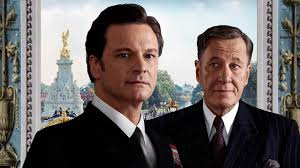 Grown–up’s Movie:HISHERAVG1. Appropriate levels of sexuality?1010102. Appropriate levels of language?9993. Appropriate levels of violence?1010104. Entertainment value for females?88.58.255. Entertainment value for males?8886. Teaching moments, role models, moral of story?1010107. Is it a “classic”? (Replay value?)1099.58. Audio/Visual effects?787.59. Not too cliché (unique and witty, not too slapstick)88810. Climax/Resolution/Ending?8.58.58.5GRAND TOTALS:88.75%